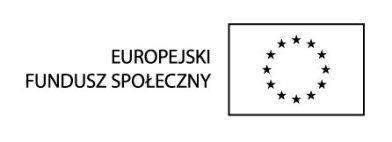 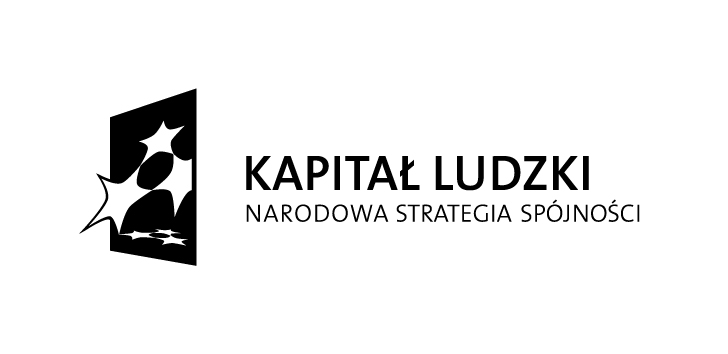   Projekt współfinansowany przez UNIĘ EUROPEJSKĄ            ze środków Europejskiego Funduszu SpołecznegoStalowa Wola, 02.09. 2011 r.Regionalna Izba GospodarczaUl. 1-go Sierpnia 26 b37-450 Stalowa WolaZaproszeniedo wzięcia udziału w składaniu ofert dotyczących Nr KSU : 09/12/2006/183 Projekt:	Projekt systemowy Polskiej Agencji Rozwoju Przedsiębiorczości pod tytułem „Wsparcie systemu kompleksowych usług informacyjnych dla przedsiębiorców i osób zamierzających rozpocząć działalność gospodarczą poprzez finansowanie sieci Punktów Konsultacyjnych (PK)” w ramach Poddziałania 2.2.1 PO KLOkreślenie przedmiotu zamówienia: 	         Przedmiotem zamówienia są:- materiały biurowe wg załącznika nr 1 (zgodnie 
 z opisem)  Tryb  zamówienia:	zlecenie zamówienia na zasadzie wyboru najkorzystniejszej ofert – zapytania ofertowe.Termin składania ofert: 			 09.09.2011 r. do godz. 11.00Osoba do kontaktu : 	                                   Małgorzata Kołodziej, Magdalena Płachcińska  tel. 15/844-03-57, e-mail: pk@rig-stw.pl,Kryteria oceny ofert:                                    Kryterium oceny ofert będzie cenna  brutto 70%  czas realizacji 30% , Inne informacje: 	Nie dopuszcza się złożenia oferty częściowej. Oferta powinna być złożona na załączonym Formularzu Ofertowym – załącznik nr 2. Każdy Wykonawca przekłada tylko jedną ofertę. Wykonawca ponoszą wszelkie koszty związane 
z przygotowaniem i złożeniem oferty. Informacja o wyborze wykonawcy zostanie umieszczona na stronie internetowej  www.rig.stalowawola.go3.pl najpóźniej do 12 września 2011r.Miejsce składania ofert:              Biuro Regionalnej Izby Gospodarczej, ul. 1-go Sierpnia 26b, 
37-450 Stalowa Wola lub przesłać droga mailową e-mail: pk@rig-stw.pl, rig@onet.pl,  ………………………………………               data i podpis  Projekt współfinansowany przez UNIĘ EUROPEJSKĄ            ze środków Europejskiego Funduszu SpołecznegoZałącznik nr1 do zapytania ofertowego.  Projekt współfinansowany przez UNIĘ EUROPEJSKĄ            ze środków Europejskiego Funduszu SpołecznegoZałącznik nr 2 do zapytania ofertowego – Formularz OfertowyNazwa Wykonawcy: …………………………………………………………………………………………….…………………………………………………………………………………………….Adres Wykonawcy:  …………………………………………………………………………………………….…………………………………………………………………………………………….SKŁADAM OFERTĘ CENOWĄ NA WYKONANIE ZAMÓWIENIACena całkowita Netto plus podatek VAT: ……………………………………………………………...……..Słownie brutto: …………………………………………………………………………………………………Czas realizacji: ………………………………………………………………………………………………….Oświadczam, że podane ceny uwzględniają wszelkie koszty związane z wykonaniem zamówienia wraz z dostawą zamówienia do siedziby Zamawiającego.                                                                                                      ………………………………                                                                                                             Podpis wykonawcyLp.WyszczególnienieOpisLiczba sztukUwagiSegregator  ekonomiczny A4/75 DonauKolor szary 15 szt.Segregator  ekonomiczny A4/50 DonauKolor szary10 sztSkoroszyt twardy PCV z oczkami Kolor szary20 szt.Skoroszyt twardy PCV z oczkami Kolor zielony20sztSkoroszyt twardy PCV bez oczek Kolor szary20sztSkoroszyt twardy PCV bez oczek Kolor zielony20sztPrzekładki do segregatorów wąskie  100 Donau Kolor niebieski2 opakowaniaPrzekładki do segregatorów  wąskie  100 DonauKolor żółty2 opakowaniaPendrive Kingston Data Traveler 100G2 8GB Kolor czarny4sztSegregator na 40 płyt CD Esselte Kolor Przezroczysty niebieski1 szt.Długopis na sprężynce Dox5 szt.Długopis Pilot  ECO BegreenKolor czarny2 szt.Pudło archiwizacyjne duże ESSELTE 128900 Otwierane z góry10sztPióro żelowe Easy gel StabiloKolor zielony- dla praworęcznych2 szt.Pudło archiwizacyjne LEITZ SNAPN STOREWymiar:  370mm*370mm*250mmKolor czarny6sztDługopis bic velocityKolor niebieski6 szt.Pinezki kołeczki Dox1 op.Podkładki pod mysz FELLKolory: szary i niebieski2 sztZakreslacz Stabilo Executive komplet biurkowy1 szt.Papier biurowy POL SPEED standardA420 ryzTablica korkowa aluminiowej ramie30x452 szt.Koszulki krystaliczna A4/100 -BantexA4 1 (opakowanie - 100 szt.)10 op.Zakreślacz Stabilo Boss 6 szt.+ pojemnik (komplet)1 szt.CD RW700 Verbatim8x12x40  szt.Toner HP zamiennik LaserJet P 1102 - Kolor czarny2 szt.Dysk przenośny PQI H551 500GB Turbo Boost1 szt.Pojemnik z przekładkami LIETZ PLUS JumboKolor czarny2 szt.Foliopis Stabilo Etui 4szt kpl. ( czarny czerwony. niebieski zielony)1 szt.Teczka zawieszana z gumką ALPHA ACTIVEKolor czarny ( komplet 5 szt.)2 szt.Zakładki Donau 12*45 / 5 kolorów5 kolorów2sztNotes samoprzylepny Donau - StrzałkaGrubość 5 mm, karteczek 5010szt.Spinacz archiwizacyjny Fellowes1 op. (100 szt.)1 sztWkład wymienny do gumki - Pentel ZE802 sztGumka w obsadce Pentel ZE802 szt.- kolor żółty2 szt.- kolor seledynowy 4 sztLinijka Donau30 cm2 szt.Korektor Pilot Whiteline2sztIndeksy samoprzylepne Donau4 sztZszywki Leitz 25/10 - opakowanie5 szt.Taśma pakowa Grand 48 mm/ 50 m - brazowa2 szt.Podajnik do taśmy Durable Vegas Kolor Srebrny2 szt.Toner do ksera Canon iR 2016JCanon iR2016J1 op (2 szt)Pudło archiwizacyjne na CD Leitz Snapn StoreWymiary 145*360*135 mmKolor czarny i czerwony2 sztTaśma biurowa Grand 12 mm/10 m 12 szt.( 1 opakowanie)Klej w płynie Pritt40ml2 szt.Lp.Nazwa artykułuOpisLiczba sztukCena nettoPLNCena BruttoPLN1.Segregator  ekonomiczny A4/75 DonauKolor szary 15 szt.2.Segregator  ekonomiczny A4/50 DonauKolor szary10 szt3.Skoroszyt twardy PCV z oczkami Kolor szary20 szt.4.Skoroszyt twardy PCV z oczkami Kolor zielony20szt5.Skoroszyt twardy PCV bez oczek Kolor szary20szt6.Skoroszyt twardy PCV bez oczek Kolor zielony20szt7.Przekładki do segregatorów wąskie  100 Donau Kolor niebieski2 opakowania8.Przekładki do segregatorów  wąskie  100 DonauKolor żółty2 opakowania9.Pendrive Kingston Data Traveler 100G2 8GB Kolor czarny4szt10.Segregator na 40 płyt CD Esselte Kolor Przezroczysty niebieski1 szt.11.Długopis na sprężynce Dox5 szt.12.Długopis Pilot  ECO BegreenKolor czarny2 szt.13.Pudło archiwizacyjne duże ESSELTE 128900 Otwierane z góry10szt14.Pióro żelowe Easy gel StabiloKolor zielony- dla praworęcznych2 szt.15.Pudło archiwizacyjne LEITZ SNAPN STOREWymiar:  370mm*370mm*250mmKolor czarny6szt16.Długopis bic velocityKolor niebieski6 szt.17.Pinezki kołeczki Dox1 op.18.Podkładki pod mysz FELLKolory: szary i niebieski2 szt19.Zakreslacz Stabilo Executive komplet biurkowy1 szt.20.Papier biurowy POL SPEED standardA420 ryz21.Tablica korkowa aluminiowej ramie30x452 szt.22.Koszulki krystaliczna A4/100 -BantexA4 1 (opakowanie - 100 szt.)10 op.23.Zakreślacz Stabilo Boss 6 szt.+ pojemnik (komplet)1 szt.24.CD RW700 Verbatim8x12x40  szt.25.Toner HP zamiennik LaserJet P 1102 - Kolor czarny2 szt.26.Dysk przenośny PQI H551 500GB Turbo Boost1 szt27.Pojemnik z przekładkami LIETZ PLUS JumboKolor czarny2 szt.28.Foliopis Stabilo Etui 4szt kpl. ( czarny czerwony. niebieski zielony)1 szt.29.Teczka zawieszana z gumką ALPHA ACTIVEKolor czarny ( komplet 5 szt.)2 szt.30.Zakładki Donau 12*45 / 5 kolorów5 kolorów2szt31.Notes samoprzylepny Donau - StrzałkaGrubość 5 mm, karteczek 5010szt.32.Spinacz archiwizacyjny Fellowes1 op. (100 szt.)1 szt33.Wkład wymienny do gumki - Pentel ZE802 szt34.Gumka w obsadce Pentel ZE802 szt.- kolor żółty2 szt.- kolor seledynowy 4 szt35.Linijka Donau30 cm2 szt.36.Korektor Pilot Whiteline2szt37.Indeksy samoprzylepne Donau4 szt38.Zszywki Leitz 25/10 - opakowanie5 szt.39.Taśma pakowa Grand 48 mm/ 50 m - brazowa2 szt.40.Podajnik do taśmy Durable Vegas Kolor Srebrny2 szt.41.Toner do ksera Canon iR 2016JCanon iR2016J1 op (2 szt)42.Pudło archiwizacyjne na CD Leitz Snapn StoreWymiary 145*360*135 mmKolor czarny i czerwony2 szt43.Taśma biurowa Grand 12 mm/10 m 12 szt.( 1 opakowanie)44.Klej w płynie Pritt40ml2 szt.